Bedienungsanleitung Sitzsockelverkleidung Volvo FH5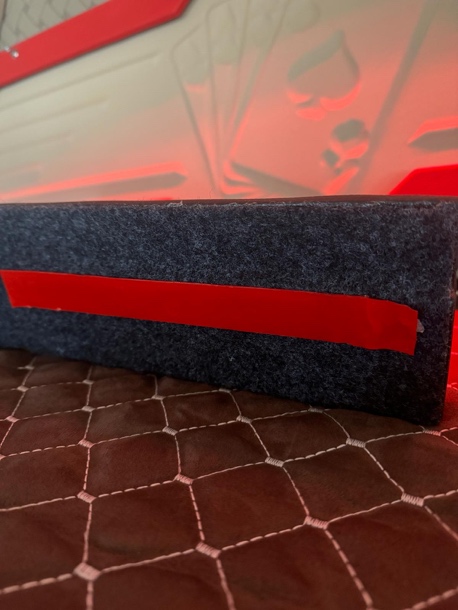 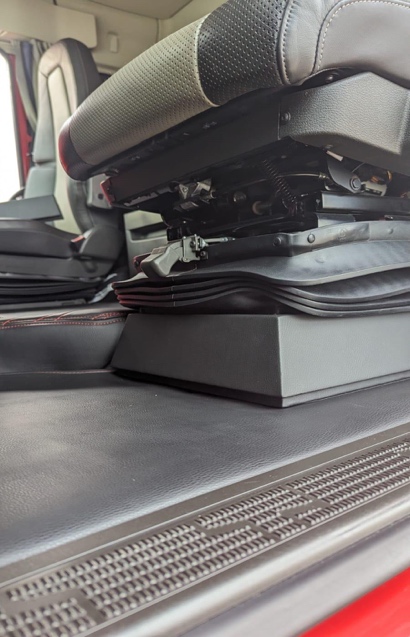 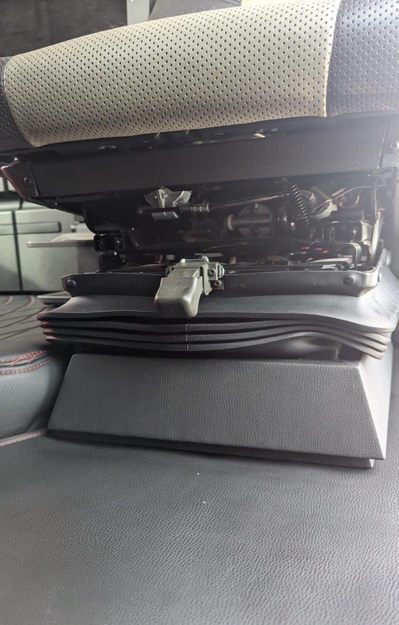 Zum Einbauen doppelseitiges Klebeband an alle Seiten kleben. Danach den Sitzsockel einfach ankleben. 